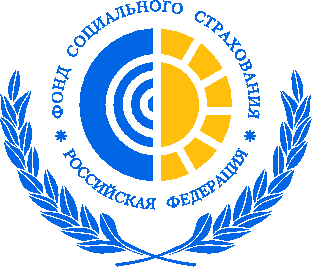 Государственное учреждение – Архангельское региональное отделение Фонда социального страхования Российской Федерации163072,  г. Архангельск, пр. Обводный канал, 119press@ro29.fss.ruwww.r29.fss.ruПособия по-новомуС 1 июля 2019 в Архангельской области меняется существующий порядок выплаты социальных пособий: в регионе стартует пилотный проект Фонда социального страхования РФ «Прямые выплаты». В чем суть проекта, какие изменения произойдут и что важно знать о проекте северянам, беседуем с начальником отдела администрирования страховых взносов Архангельского регионального отделения Фонда Сергеем Пышкиным.Сергей Игоревич, расскажите, в чем суть проекта? Суть проекта в том, что меняется традиционная схема взаимодействия между страхователем, работником и Фондом социального страхования. В настоящее время работодатели уплачивают страховые взносы в Фонд социального страхования за минусом расходов на выплату пособий своим сотрудникам – сегодня пособия работающим гражданам выплачиваются по месту работы. С 1 июля организации и предприятия направляют в ФСС необходимые документы для начисления пособий, а Фонд напрямую выплачивает их застрахованным гражданам. При этом принцип расчета и размер пособий не меняются.Что изменится для работников, которым положены пособия?Уровень их социальной защищенности. Новый порядок позволит гражданам получать полагающиеся им по закону пособия своевременно и в полном объеме: рассчитывать и перечислять пособия теперь будет не бухгалтерия предприятия, а региональное отделение Фонда.Какие пособия будут выплачиваться напрямую?Это касается пособий по временной нетрудоспособности, по беременности и  родам, единовременных пособий женщинам, вставшим на учёт в  ранние сроки беременности, пособий при рождении ребёнка, ежемесячных пособий по уходу за ребёнком и оплаты дополнительного отпуска пострадавшим на производстве.Что важно знать работнику, чтобы получить пособие после 1 июля 2019 года?Как и  прежде, необходимы документы, подтверждающие право работника на получение пособия. Например, если сотрудник был на больничном, таким документом является листок нетрудоспособности. После закрытия листка его нужно представить работодателю  и написать заявление.  Если больничный бумажный – предоставляется его оригинал. Если электронный – на работу нужно сообщить его номер. Далее работодатель формирует комплект документов на выплату пособий или электронный реестр и  не позднее пяти календарных дней со дня получения заявления направляет их в  региональное отделение Фонда. В  течение десяти календарных дней принимается решение о  назначении и  выплате пособия. После чего работник получает деньги на указанный им в  заявлении лицевой счёт в  банке или почтовым переводом.Пособия будут перечисляться только на зарплатные карты или на любые банковские?Пособия могут перечисляться как на зарплатный счёт, так и  на любой другой счёт застрахованного лица, который будет указан в заявлении.В чём преимущества прямых выплат для граждан?Прежде всего, это правильное и  своевременное начисление пособий, выбор способа получения денег  - на  счёт или почтовым переводом, сокращение конфликтных ситуаций с  работодателем, уменьшение вероятности ошибок при расчёте пособий и  получение пособий независимо от финансового положения работодателя. Может ли работник самостоятельно подать документы на выплату своего пособия в отделение Фонда? От своего имени работник не может обратиться в отделение Фонда, все документы необходимо представлять работодателю. Исключением являются лишь особые случаи:  если организация прекратила деятельность, если у работодателя отсутствует возможность выплаты пособий в связи с недостаточностью средств на его счете в кредитной организации и применением очередности списания, если отсутствует возможность установить местонахождение работодателя и его имущества, на которое может быть обращено взыскание,  если есть вступившее в законную силу решение суда  об установлении факта невыплаты таким страхователем пособий или если в отношении организации-работодателя проводятся процедуры банкротства. Если имеет место одна из перечисленных ситуаций, сотрудник вправе обратиться самостоятельно в отделение Фонда. А как отмена зачетного принципа отразится на работодателе?Для работодателей отмена зачетного принципа означает, что страховые взносы на обязательное социальное страхование теперь не уменьшаются на сумму произведенных расходов, а уплачиваются в Фонд социального страхования в полном объеме, то есть стопроцентно.Какие преимущества прямых выплат для работодателей?Во-первых, высвобождение рабочего времени, тратившегося на расчет пособий – пособия будут рассчитываться специалистами отделения Фонда. Во-вторых, исключается отвлечение оборотных средств предприятия для выплаты пособий до момента финансирования из средств ФСС.Поскольку проект -  пилотный, можно ли предположить, что в начале переходного периода могут возникать те или иные проблемы?Никакие трудности переходного периода ни в коем случае не должны затрагивать интересы самого работника. Для него важно вовремя представить работодателю документы, подтверждающие его право на получение пособия. А дальше уже работодатель обязан будет выполнить свои функции – в течение пяти календарных дней представить в Архангельское отделение Фонда заявление и документы, поступившие к нему от работника. В течение 10 календарных дней с момента получения полного комплекта документов или электронного реестра от работодателя Фонд принимает решение о назначении и выплачивает пособие.Стоит отметить, что пилотный проект «Прямые выплаты» внедряется в стране поэтапно с 2012 года. Сегодня проект апробирован уже в десятках регионов России и признан успешным.Беседовала Дарья Миронова